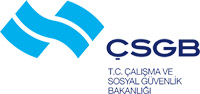 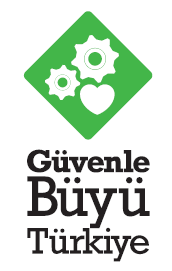 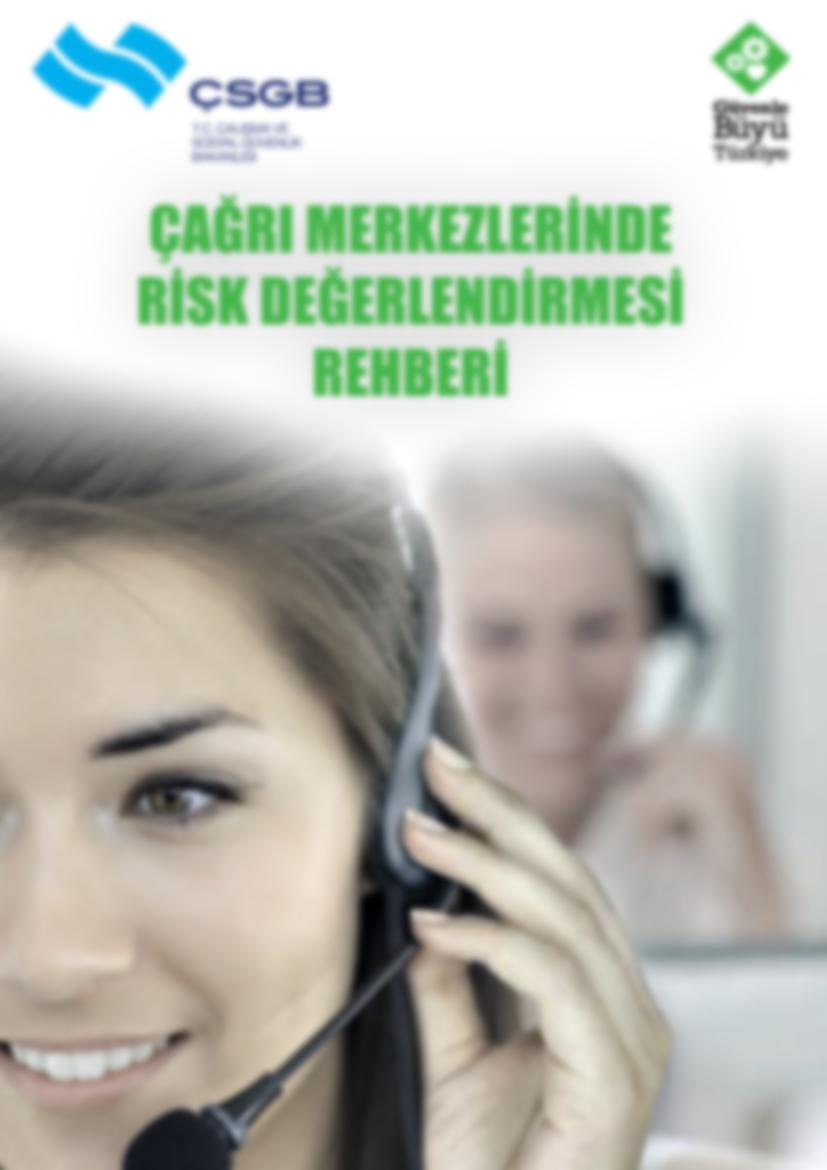 * Bu kontrol listesi, 6331 sayılı Kanunun “İşverenin genel yükümlülüğü” başlıklı 4 üncü maddesi birinci fıkrasının (c) bendi uyarınca işverenlerin yapmak/yaptırmak ile yükümlü oldukları risk değerlendirmesi    çalışması yerine geçmez ancak çalışma ortamının iyileştirilmesine yönelik adımlar içerir.Konu BaşlığıKontrol ListesiEvetHayırAlınması Gereken ÖnlemSorumlu KişiTamamlanacağı TarihGENELZemin kayma veya düşmeyi önleyecek şekilde uygun malzeme ile kaplanmış olup ve iç ve dış zeminler (salon girişi, merdivenler vs.)düzenli olarak kontrol ediliyor mu?GENELZeminde çökme, erime vb. deformasyonlar giderilmiş mi?GENELCam yüzeyler üzerinde kırık veya çatlak bulunmamakta ve uygun şekilde monte edilmiş mi?GENELDuvarlara monte edilmiş raflar veya benzeri diğer malzemeler çalışanların üzerine düşmeyecek şekilde sabitlenmiş mi?GENELMerdiven genişlikleri ve basamak yükseklikleri uygun olup merdivenler boyunca tırabzanlar mevcut mu?GENELKullanılan mobilyalar düzenli olarak kontrol ediliyor mu?GENELÇalışanlar (temizlik görevlileri), temizlikte kullanılan kimyasalların tehlikeleri ve kullanımı konusunda bilgilendirilmiş mi?GENELTemizlik yapılan alanda kaymayı önlemek için gerekli önlemler alınıyor mu?GENELÇağrı merkezindeki tüm alanlar düzenli olarak havalandırılıyor mu?GENELİklimlendirme cihazlarının kontrolleri düzenli aralıklarla yaptırılıyor mu?GENELÇağrı merkezindeki sıcaklık ve nem, rahatsızlık vermeyecek düzeyde tutuluyor mu?GENELTüm alanlarda yeterli aydınlatma sağlanmış ve aydınlatmalar çalışır halde bulunuyor mu?GENELÇay, kahve, yemek vb. ihtiyaçlar, çalışma alanlarından ayrı bir yerde hazırlanıyor mu?GENELÇağrı merkezi içerisindeki çalışma alanlarında sigara içilmesi yasaklanmış ve çalışanlar bu konuda bilgilendiriliyor mu?GENELİçinde yeterli malzemenin bulunduğu ilk yardım dolabı mevcut mu?ELEKTRİKÇalışmalar sırasında kullanılan kablolu aletler takılma veya düşmeyi önleyecek şekilde kullanılıyor mu?ELEKTRİKKaçak akım rölesi ana elektrik hattına bağlı mı?ELEKTRİKElektrik ve sigorta kutuları kilitlenmiş, yetkisiz kişilerin erişimleri önleniyor mu?ELEKTRİKAçıkta kablo bulunmuyor ve prizlerin sağlamlığı düzenli olarak kontrol ediliyor mu?ELEKTRİKPersonel, hasarlı fiş, rengi bozulmuş priz ya da hasarlı kablo ekipmanların tespit edilmesi ve yöneticiye bilgi verilmesi hususunda eğitilmiş mi?ACİL DURUMLARYangın söndürücüler mevcut mu? Son kullanma tarihleri ve basınçları kontrol ediliyor mu?ACİL DURUMLARYangın merdiveni kullanılabilir durumda mı?ACİL DURUMLARAcil durumlar ile ilgili iletişime geçilecek telefon numaraları (yangın, ambulans, polis vb.) görünür yerlere asıldı mı?ACİL DURUMLARYangın uyarı sistemi (sesli ve ışıklı uyarı) çalışır durumda mı?ACİL DURUMLARYangın merdiveni kapıları ve acil çıkışlar kilitli değil ve her an açılabilir durumda mı? Acil çıkış için kullanılacak tüm kapılar dışarıya doğru açılıyor mu?ACİL DURUMLARAcil çıkışların önünde ve tüm yol boyunca kaçışı engelleyecek bir malzeme bulunmaması sağlanıyor mu?ACİL DURUMLARKapı ve kaçış yollarını gösteren acil durum levhaları uygun yerlere yerleştirilmiş, yangın merdiveninde ışıklandırma sağlanıyor mu?EKRANLI ARAÇLARLA ÇALIŞMAEkranlı araçların veya diğer ekipmanların uzun süreli kullanımından ve tekrar eden hareketlerden kaynaklanabilecek kas iskelet sistemi hastalıklarına karşı gerekli önlemler alınıyor mu?EKRANLI ARAÇLARLA ÇALIŞMAKullanılan ekranlı araçlar uygun yerlere yerleştirilmiş mi?EKRANLI ARAÇLARLA ÇALIŞMAMolalarda çalışanlara ekrandan uzaklaşmaları gerektiği hatırlatılıyor mu?EKRANLI ARAÇLARLA ÇALIŞMAÇalışanlar, baş ağrısı, gözlerde yanma ve sulanma, titrek görüş gibi rahatsızlıkları olduğunda amirlerine bilgi vermeleri gerektiği konusunda uyarılıyor mu?ERGONOMİÇalışanların uzun süre aynı pozisyonda veya fiziksel anlamda zorlayıcı çalışmaları (ağır yük kaldırma dâhil) engelleniyor mu?ERGONOMİÇalışanlar sırt ağrısı, boyun ya da omuz incinmesi ve ayak ya da bacaklarda ağrı gibi kas ve iskelet sistemi hastalıklarına karşı bilgilendirildi mi?ERGONOMİÇalışanlara yaptıkları işe uygun masa, sandalye veya destek ekipmanlar sağlanıyor mu?ERGONOMİİşlerin rutinleşmesini engellemek amacıyla uygun planlamalar yapılıyor mu?PSİKOSOSYAL ETKENLERÇalışanlar, maruz kalabilecekleri olumsuz davranışlar (tehdit, hakaret vb.) karşısında nasıl davranacağını biliyor mu?PSİKOSOSYAL ETKENLERÇalışanların almak veya yapmakla yükümlü olduğu günlük çağrı sayısının makul (çalışanı zorlamayacak) düzeyde olması sağlanıyor mu?  PSİKOSOSYAL ETKENLERÇalışanlar yaptıkları işten dolayı maruz kaldıkları stres ile baş edebilmeleri için gerekli eğitimi aldılar mı?GÜRÜLTÜÇağrı merkezindeki gürültü seviyesi yasal sınırlar içinde mi?GÜRÜLTÜÇalışanlara temin edilen kulaklıkların ses seviyeleri ayarlanabilir düzeydedir. Kulaklıklarda ani yükselmeleri engelleyecek sistem bulunuyor mu?GÜRÜLTÜKulaklıkların ses kaliteleri düzenli olarak test ediliyor mu?GÜRÜLTÜÇalışanların işe giriş raporları ve periyodik kontrolleri yaptırılıyor mu?GÜRÜLTÜSağlık kontrollerinde çalışanların psikolojik durumu da dikkate alınıyor ve değerlendiriliyor mu?KAZALAR VE HASTALIKLARİş kazaları ve meslek hastalıkları vakaları Sosyal Güvenlik Kurumuna rapor ediliyor mu?KAZALAR VE HASTALIKLARÇalışanların karşı karşıya kaldıkları önceden olmuş kazalar veya işe bağlı hastalıklar incelenerek yeniden meydana gelmeleri önleniyor mu?EĞİTİM VE BİLGİLENDİRMEÇalışanlara iş sağlığı ve güvenliği konusunda eğitim ve gerekli talimatlar verildi mi?EĞİTİM VE BİLGİLENDİRMEÇalışanlar yaptıkları işle ilgili olarak yeterli bilgiye sahipler mi?EĞİTİM VE BİLGİLENDİRMEÇalışanlar kullandıkları araç ve gereçlerin güvenli kullanımı ve bakımı konusunda eğitiliyor mu?EĞİTİM VE BİLGİLENDİRMEÇalışanlar kulaklıklarını temiz tutmaları ve yetersiz kulak hijyeni sonucu karşılaşabilecekleri rahatsızlıklarla ilgili olarak bilgilendiriliyor mu?EĞİTİM VE BİLGİLENDİRMEÇalışanlar ses deformasyonu ile ilgili bilgilendirildiler mi? Mikrofonu doğru yerleştirme, ses tüpünün temizliği konusunda eğitim aldılar mı?EĞİTİM VE BİLGİLENDİRMEEğitim ve bilgilendirme ile ilgili belgeler kayıt altına alınmakta ve kayıtlar uygun şekilde muhafaza ediliyor mu?